Planning, Research & Institutional Effectiveness Committee (PRIEC)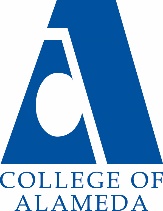 Meeting AGENDA - DRAFTDate and Time:  May 15, 2018   12:00 - 1:00 p.m.Meeting Location: L237 - BRING YOUR LUNCH!Co-Chair(s): 	Don Miller, Vice President of Instruction 		Karen Engel, Interim Dean of Research, Planning & Institutional Effectiveness  (excused)Committee Members as of May 15, 2018:ItemFacilitator(s)Time (minutes)Welcome & IntroductionsApproval of Minutes & Action Items Approval of AgendaDon10COA Institutional Set StandardsReview revisions made at the last meetingAction Required:  (College Council approved April 25, 2018)Don5Participatory Governance – proposed changesDiscuss the proposed change in role of PRIEC – to include Enrollment Management.  Format for the committee for 2018-19Name change to:  Institutional Effectiveness CommitteeDon15COA Annual Strategic Plan 2018-19 DRAFTDiscuss suggested changes to the Plan (3, synthesized goals and related metrics)Action Required:  Review, modify if needed, adoptDon30CloseNameTitle/RepresentativePresent at this meeting (please sign)MaryBeth Benvenutti Director of Business and Administrative ServicesDon MillerVice President of Instruction, co-chairAmy H. Lee Dean of Enrollment ServicesVinh PhanCurriculum Committee ChairEileen Clifford SLO Coordinator(s) Matthew Goldstein SLO Coordinator(s) Evan SchlossSLO Coordinator(s) Rochelle Olive Academic Senate PresidentKaren Engel Interim Dean of Research, Planning & Institutional Effectiveness, Co-ChairAbsent, excusedClemaus Ozell TervalonASCOA representative (1)Ana McClanahanDean of Academic PathwaysBrenda J. Lewis Staff AssistantLashawn Brumfield Staff AssistantShuntel Owens Rogers Classified Senate PresidentPeter Pappas FacultyMary Shaughnessy Faculty Arthur Morgan Faculty Drew BurgessFacultyElham ChristyFaculty